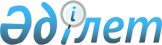 "Қазақстан Республикасы Қаржы министрлігінің 2011 - 2015 жылдарға арналған стратегиялық жоспары туралы" Қазақстан Республикасы Үкiметiнiң 2011 жылғы 8 ақпандағы № 94 қаулысына өзгерістер мен толықтырулар енгізу туралыҚазақстан Республикасы Үкіметінің 2012 жылғы 19 сәуірдегі № 497 Қаулысы

      Қазақстан Республикасының Үкiметi ҚАУЛЫ ЕТЕДI:



      1. "Қазақстан Республикасы Қаржы министрлiгiнiң 2011 – 2015 жылдарға арналған стратегиялық жоспары туралы" Қазақстан Республикасы Үкiметiнiң 2011 жылғы 8 ақпандағы № 94 қаулысына (Қазақстан Республикасының ПҮАЖ-ы, 2011 ж., № 18, 211-құжат) мынадай өзгерістер мен толықтырулар енгізілсін:



      көрсетілген қаулымен бекітілген Қазақстан Республикасы Қаржы министрлiгiнiң 2011 – 2015 жылдарға арналған стратегиялық жоспарында:



      "2. Ағымдағы ахуалды және қызметтiң тиiстi салаларын (аяларын) дамыту үрдiстерiн талдау" деген бөлімде:



      "1. Нәтижеге бағдарланған бюджеттi қалыптастыру" деген стратегиялық бағытта:



      он тоғызыншы абзац мынадай редакцияда жазылсын:

      "Осыған байланысты алдағы орта мерзiмдi кезеңде бiрлескен жобалар мен бағдарламаларды iске асыру үшiн Қазақстан Республикасының әртүрлi, оның iшiнде ХҚДБ, АДБ, ЕҚДБ, ЖХЫА, ИДБ, ЕИБ, ЕАДБ және т.б. сияқты халықаралық қаржы институттарымен халықаралық кредиттiк қарым-қатынастар саласындағы ынтымақтастығын одан әрi дамыту жоспарланып отыр. Қазақстан Республикасы Қаржы министрлiгiне Қазақстан Республикасының атынан ХҚДБ, ХҚК, ХДҚ, ХИКА, УҚДБ, АДБ, ИДБ, ЕАДБ және т.б. осы халықаралық институттарындағы Қазақстан Республикасының мүшелігіне қатысты тиісті келісімдердің шарттарына сәйкес сомалардың төленуін қамтамасыз етуге уәкілеттік берілген.";



      мынадай мазмұндағы жиырмасыншы абзацпен толықтырылсын:

      "Қазақстан Республикасының 2020 жылға дейінгі стратегиялық даму жоспарына сәйкес Қазақстан Орталық Азияда, еуразиялық кеңістіктегі әртүрлі жылдамдықты және көп деңгейлі интеграциясын күшейтуге алған бағытын жалғастырады. Осыған байланысты экономикалық интеграция үшін шарттар мен алғышарттарды қамтамасыз ету мақсатында Қазақстан Республикасының ЕурАЗЭҚ Дағдарысқа қарсы қорының құрылтайшы құжаттарының шеңберінде қабылданған қаржылық міндеттемелері уақтылы орындалуы қажет.";



      "3. Стратегиялық бағыттар, мақсаттар, міндеттер, нысаналы индикатор, іс-шаралар мен нәтижелер көрсеткіштері" деген бөлімде:



      "3.1 Стратегиялық бағыттар, мақсаттар, міндеттер, нысаналы индикаторлар, іс-шаралар мен нәтижелер көрсеткіштері" деген кіші бөлімде:



      "1. Нәтижеге бағдарланған бюджетті жетілдіру" деген стратегиялық бағытта:



      "1.2. Бюджетті орындаудың сапасын, шығыстардың тиімділігі мен қаржылық тәртіпті арттыру, сондай-ақ мемлекеттік борышты қауіпсіз деңгейде ұстау" деген мақсатта:



      "1.2.2. Мемлекеттік мекемелердің бюджеттері мен шоттарының орындалуына көрсетілетін қызметтердің сапасын арттыру" деген міндетте:



      мына:

      ""      деген жол мынадай редакцияда жазылсын:

      "";

      "2. Салықтық және кедендiк жүйелерді жетiлдiру" деген стратегиялық бағытта:



      "2.1. Салықтық әкiмшiлендiрудi жақсарту" деген мақсатта:



      мына:

      ""      деген жол мынадай редакцияда жазылсын:

      "";

      "2.1.2. Ұсынылатын салықтық қызмет көрсетулердің сапасын арттыру" деген міндетте:



      мына:

      ""

      деген жол мынадай редакцияда жазылсын:

      "";

      "3. Банкроттық саласындағы реттеудiң тиiмдiлiгiн арттыру және дағдарыстан кейiнгi бәсекеге қабiлеттi кәсiпорындарды қалпына келтiру (сауықтыру)" деген стратегиялық бағытта:



      "3.1. Банкроттық тетiгiн жетiлдiру" деген мақсатта:



      мына:

      ""      деген жол мынадай редакцияда жазылсын:

      "";

      "4. Республикалық мемлекеттiк меншiктi және экономиканың стратегиялық маңызы бар салаларындағы меншiктi басқару жүйесiнiң тиiмдiлiгiн арттыру" деген стратегиялық бағытта:



      "4.1. Мемлекеттiк меншiктi және экономиканың стратегиялық

маңызы бар салаларындағы меншiктi басқаруды жетiлдiру" деген мақсатта:



      "Осы мақсатқа қол жеткiзуге бағытталған бюджеттiк бағдарламалардың коды" деген жолдағы ", 061" деген сандар алынып тасталын;



      "5. Заңсыз жолмен алынған табыстарды заңдастыру (жылыстату) және терроризмдi қаржыландыруға қарсы әрекет ету" деген стратегиялық бағытта:



      "5.1. Заңсыз жолмен алынған табыстарды заңдастыру (жылыстату) және терроризмдi қаржыландыруға қарсы әрекет ету мақсатында тиiмдi қаржылық мониторингтеу жүйесiн қалыптастыру" деген мақсатта:



      "5.1.1 "Қаржылық мониторинг жүйесiн жетiлдiру" деген міндет мынадай редакцияда жазылсын:

      "";

      мынадай мазмұндағы "5.1.2. Халықаралық ынтымақтастық әлеуетін нығайту және кеңейту" деген міндетпен толықтырылсын:

      "";

      "7. Бюджеттік бағдарлама" деген бөлімде:



      "7.1. Бюджеттік бағдарламалар" деген кіші бөлімде:



      003 "Тарату және банкроттық рәсімдерді жүргізу" деген бюджеттік бағдарламада:



      "2012 жыл" деген бағанда:



      "тiкелей нәтиже көрсеткiштерi" деген жолдағы:



      "Таратылған ұйымдардың саны" деген жолдағы "588" деген сандар "1 095" деген сандармен ауыстырылсын;



      "түпкілікті нәтиже көрсеткiштерi" деген жолдар:



      "Дәрменсiз борышкерлерді тарату" деген жолдағы "588" деген сандар "1 095" деген сандармен ауыстырылсын;



      "бюджет шығыстарының көлемі" деген жолдағы "63 827" деген сандар "118 861" деген сандармен ауыстырылсын;



      010 "Қазақстан Республикасы Үкіметінің резерві" деген бюджеттік бағдарламада:



      "2012 жыл" деген бағанда:



      "бюджет шығыстарының көлемі" деген жолдағы "53 852 990" деген сандар "86 331 317" деген сандармен ауыстырылсын;



      019 "Жеңілдікті тұрғын үй кредиттері бойынша бағамдық айырманы төлеу" деген бюджеттік бағдарламада:



      "2012 жыл" деген бағанда:



      "бюджет шығыстарының көлемі" деген жолдағы "11 813" деген сандар "18 494" деген сандармен ауыстырылсын;



      021 "Қазақстан Республикасы Қаржы министрлiгiнiң күрделi шығындары" деген бюджеттік бағдарламада:



      "2012 жыл" деген бағанда:



      "тiкелей нәтиже көрсеткiштерi" деген жолдағы:



      "Қызметтiк автокөлiк сатып алу" деген жолдағы "59" деген сандар "31" деген сандармен ауыстырылсын;



      "Сатып алынатын техниканың, жабдықтың және жиһаздың болжамды саны" деген жолдағы "104 952" деген сандар "104 956" деген сандармен ауыстырылсын;



      "бюджет шығыстарының көлемі" деген жолдағы "1 637 749" деген сандар "1 577 894" деген сандармен ауыстырылсын;



      026 "Кедендiк бақылау және кедендiк инфрақұрылым объектiлерiн салу" деген бюджеттік бағдарламада:



      "тiкелей нәтиже көрсеткiштерi" деген жолда:



      мынадай мазмұндағы жолмен толықтырылсын:

      "";

      "2012 жыл" деген бағанда:



      "Кеден бекеттерiндегi жаңа бақылау-өткiзу пункттерiн пайдалануға енгiзу және қолданыстағыларын қайта жаңарту" деген жолдағы "2" деген сан "3" деген санмен ауыстырылсын;



      "бюджет шығыстарының көлемі" деген жолдағы "3 152 475" деген сандар "3 679 614" деген сандармен ауыстырылсын;



      031 "КААЖ" және "Электрондық кеден" ақпараттық жүйесiн құру" деген бюджеттік бағдарламада:



      "2012 жыл" деген бағанда:



      "Ақпараттық жүйелерді дамыту және енгізу" деген жолдағы "4" деген сан "5" деген санмен ауыстырылсын;



      "бюджет шығыстарының көлемі" деген жолдағы "497 262" деген сандар "757 816" деген сандармен ауыстырылсын;



      033 "Электрондық мемлекеттiк сатып алу" автоматтандырылған интеграцияланған ақпараттық жүйесiн дамыту" деген бюджеттік бағдарламада:



      "2011 жыл" деген бағанда:



      "Мемлекеттік сатып алудың жалпы көлемінде электрондық мемлекеттік сатып алудың үлесін ұлғайту" деген жолдағы "13" деген сандар "12" деген сандармен ауыстырылсын;



      "Электрондық мемлекеттік сатып алу жүйесінің жұмысымен қанағаттанған пайдаланушылардың үлесі" деген жолдағы "98" деген сандар "75" деген сандармен ауыстырылсын;



      "2012 жыл" деген бағанда:



      "Мемлекеттік сатып алудың жалпы көлемінде электрондық мемлекеттік сатып алудың үлесін ұлғайту" деген жолдағы "13" деген сандар "19" деген сандармен ауыстырылсын;



      "Электрондық мемлекеттік сатып алу жүйесінің жұмысымен қанағаттанған пайдаланушылардың үлесі" деген жолдағы "65" деген сандар "85" деген сандармен ауыстырылсын;



      "бюджет шығыстарының көлемі" деген жолдағы "5 105" деген сандар "83 105" деген сандармен ауыстырылсын;



      036 "Салық заңнамасын өзгертуге байланысты салық органдарының ақпараттық жүйелерiн жаңғырту" деген бюджеттік бағдарламада:



      "2012 жыл" деген бағанда:



      "бюджет шығыстарының көлемі" деген жолдағы "6 481 704" деген сандар "7 195 587" деген сандармен ауыстырылсын;



      038 "Дағдарыстан кейiнгi қалпына келтiру бағдарламасы (бәсекеге қабiлеттi кәсiпорындарды сауықтыру)" шеңберiнде сыйақының пайыздық ставкасын субсидиялау" деген бюджеттік бағдарламада:



      "2012 жыл" деген бағанда:



      "Субсидияланатын кредиттердiң саны" деген жолдағы "18" деген сандар "30" деген сандармен ауыстырылсын;



      "Бiрлесiп субсидияланатын кредиттер саны" деген жолдағы "18" деген сандар "30" деген сандармен ауыстырылсын;



      осы қаулыға 1, 2, 3-қосымшаларға сәйкес 040 "Салық органдарының ақпаратты қабылдау және өңдеу орталықтарын құру", 058 "Батыс Қазақстан облысының облыстық бюджетiне өңiрдiң шығындарын өтеуді және экономикалық тұрақтылығын қамтамасыз етуге берiлетiн нысаналы ағымдағы трансферттер", 073 "Қазынашылықтың интеграцияланған ақпараттық жүйесін дамыту және "Қазынашылық-клиент" құрауышын құру" деген бюджеттік бағдарламалармен толықтырылсын;



      067 "Саяси партияларды қаржыландыру" деген бюджеттік бағдарламада:



      "2012 жыл" деген бағанда:



      "Қазақстан Республикасының заңнамасына сәйкес қаржыландырылатын саяси партиялардың болжамды саны" деген жолдағы "1" деген сан "3" деген санмен ауыстырылсын;



      "бюджет шығыстарының көлемі" деген жолдағы "5 974 004" деген сандар "3 473 132" деген сандармен ауыстырылсын;



      "7.2. Бюджет шығыстардың жиынтығы" деген бөлімде:



      "2012 жыл" деген бағандағы "1 208 325 454", "1 190 839 572", "17 485 882" деген сандар тиісінше "1 257 553 614", "1 236 718 887", "20 834 727" деген сандармен ауыстырылсын.



      2. Осы қаулы қол қойылған күнінен бастап қолданысқа енгiзiледi және ресми жариялануға тиiс.      Қазақстан Республикасының

      Премьер-Министрi                                     К.Мәсiмов

Қазақстан Республикасы 

Үкіметінің       

2012 жылғы 19 сәуірдегі

№ 497 қаулысына    

1-қосымша        

Қазақстан Республикасы 

Үкіметінің      

2012 жылғы 19 сәуірдегі

№ 497 қаулысына   

2-қосымша      

Қазақстан Республикасы 

Үкіметінің       

2012 жылғы 19 сәуірдегі

№ 497 қаулысына    

3-қосымша        
					© 2012. Қазақстан Республикасы Әділет министрлігінің «Қазақстан Республикасының Заңнама және құқықтық ақпарат институты» ШЖҚ РМК
				Төлеуге берілетін шоттарды және АҚМ тіркеуге арналған өтінімдерді өңдеу уақытын қысқартуАҚБ есептеріжұм/сағ---24161616Мемлекеттік мекемелерге қызмет көрсету және "Қазынашылық Клиент" АЖ арқылы АҚМ-ді тіркеуге арналған өтінімдерді өңдеу уақытын қысқартуҚАБ есептеріжұм/сағ---16888"Doing Business" Дүниежүзiлiк банк рейтингiнiң "салық салу" индикаторыДүниежүзiлiк банктiң есебiПозиция53393838131313"Doing Business" Дүниежүзiлiк банк рейтингiнiң "Салық салу" индикаторыДүниежүзiлiк банктiң есебiПозиция53393813131313Тiкелей нәтижелер көрсеткiштерiне қол жеткiзу үшiн iс-шараларiске асыру мерзiмiiске асыру мерзiмiiске асыру мерзiмiiске асыру мерзiмiiске асыру мерзiмiТiкелей нәтижелер көрсеткiштерiне қол жеткiзу үшiн iс-шаралар2011 жыл2012

жыл2013

жыл2014

жыл2015

жылСалықтық декларацияларды қабылдау және өңдеу үшiн Қазақстан Республикасы Қаржы министрлiгiнiң Салық комитетiне ведомстволық бағынысты ұйымдарды құру-х---Салықтық декларацияларды қабылдау және өңдеу үшiн Қазақстан Республикасы Қаржы министрлiгiнiң Салық комитетiнiң Салықтық декларацияларды өңдеу орталықтарын салу және енгiзу жөнiндегi жобаны iске асыру -ххххСалықтық қызмет көрсетулердiң жалпы санындағы электрондық және iшiнара автоматтандырылған салықтық қызметтердiң үлесiн кемiнде 20 % деңгейiнде ұстап тұрухххххСалық органдарының 4 қабылдау және өңдеу орталықтарын салух----Тiкелей нәтижелер көрсеткiштерiне қол жеткiзу үшiн iс-шараларiске асыру мерзiмiiске асыру мерзiмiiске асыру мерзiмiiске асыру мерзiмiiске асыру мерзiмiТiкелей нәтижелер көрсеткiштерiне қол жеткiзу үшiн iс-шаралар2011 жыл2012 жыл2013 жыл2014 жыл2015 жылСалықтық декларацияларды қабылдау және өндеу үшін Қазақстан Республикасы Қаржы министрлiгiнің Салық комитетiне ведомстволық бағынысты ұйымдарды құру-Х---Қазақстан Республикасы Қаржы министрлiгiнің Салық комитетiнiң Салықтық декларацияларды өңдеу орталықтарын салу және енгiзу жөнiндегi жобаны iске асыру -ХХХХСалықтық қызмет көрсетулердiң жалпы санындағы электрондық және iшiнара автоматтандырылған салықтық қызметтердiң үлесiн кемiнде 20 % деңгейiнде ұстап тұруХХХХХСалық органдарының 4 қабылдау және өңдеу орталықтарын салуХ----Салық қызметі органдары көрсететін мемлекеттік қызметтердің стандарттары мен регламенттерін әзірлеу және енгізу -Х---Салық қызметтерін, оның ішінде "электрондық үкімет" порталы арқылы автоматтандыру -ХХ--"Doing Business" Дүниежүзiлiк банк рейтингiнiң "Кәсiпорындарды тарату" индикаторыДүниежүзiлiк банктiң есебiПозиция54484853484746"Doing Business" Дүниежүзiлiк банк рейтингiнiң "Төлем қабілетсіздігін шешу" индикаторыДүниежүзiлiк банктiң есебiПозиция54484854484746Тiкелей нәтижелер көрсеткiштерiАқпарат көзiӨлшем бiрлiгiЕсептi кезеңЕсептi кезеңЖоспарлы кезеңЖоспарлы кезеңЖоспарлы кезеңЖоспарлы кезеңЖоспарлы кезеңТiкелей нәтижелер көрсеткiштерiАқпарат көзiӨлшем бiрлiгi2009 жыл2010 жыл2011 жыл2012 жыл2013 жыл2014 жыл2015 жыл"Заңсыз жолмен алынған табыстарды заңдастыру (жылыстату) және терроризмдi қаржыландыруға қарсы әрекет ету туралы" ҚР Заңында көзделген қаржы мониторингі субъектілерін қаржы мониторингі жүйесімен қамтуҚМК-не есепті деректер%-205065809598Тiкелей нәтижелер көрсеткiштерiне қол жеткiзуге арналған iс-шараларТiкелей нәтижелер көрсеткiштерiне қол жеткiзуге арналған iс-шараларТiкелей нәтижелер көрсеткiштерiне қол жеткiзуге арналған iс-шараларТiкелей нәтижелер көрсеткiштерiне қол жеткiзуге арналған iс-шараларТiкелей нәтижелер көрсеткiштерiне қол жеткiзуге арналған iс-шараларІске асыру мерзіміІске асыру мерзіміІске асыру мерзіміІске асыру мерзіміІске асыру мерзіміТiкелей нәтижелер көрсеткiштерiне қол жеткiзуге арналған iс-шараларТiкелей нәтижелер көрсеткiштерiне қол жеткiзуге арналған iс-шараларТiкелей нәтижелер көрсеткiштерiне қол жеткiзуге арналған iс-шараларТiкелей нәтижелер көрсеткiштерiне қол жеткiзуге арналған iс-шараларТiкелей нәтижелер көрсеткiштерiне қол жеткiзуге арналған iс-шаралар2011 жыл2012 жыл2013 жыл2014 жыл2015 жыл"Қазақстан Республикасының кейбiр заңнамалық актiлерiне заңсыз жолмен алынған кiрiстердi заңдастыруға (жылыстатуға) және терроризмдi қаржыландыруға қарсы әрекет ету мәселелерi бойынша өзгерiстер мен толықтырулар енгiзу туралы" Қазақстан Республикасы Заңының қабылдануы"Қазақстан Республикасының кейбiр заңнамалық актiлерiне заңсыз жолмен алынған кiрiстердi заңдастыруға (жылыстатуға) және терроризмдi қаржыландыруға қарсы әрекет ету мәселелерi бойынша өзгерiстер мен толықтырулар енгiзу туралы" Қазақстан Республикасы Заңының қабылдануы"Қазақстан Республикасының кейбiр заңнамалық актiлерiне заңсыз жолмен алынған кiрiстердi заңдастыруға (жылыстатуға) және терроризмдi қаржыландыруға қарсы әрекет ету мәселелерi бойынша өзгерiстер мен толықтырулар енгiзу туралы" Қазақстан Республикасы Заңының қабылдануы"Қазақстан Республикасының кейбiр заңнамалық актiлерiне заңсыз жолмен алынған кiрiстердi заңдастыруға (жылыстатуға) және терроризмдi қаржыландыруға қарсы әрекет ету мәселелерi бойынша өзгерiстер мен толықтырулар енгiзу туралы" Қазақстан Республикасы Заңының қабылдануы"Қазақстан Республикасының кейбiр заңнамалық актiлерiне заңсыз жолмен алынған кiрiстердi заңдастыруға (жылыстатуға) және терроризмдi қаржыландыруға қарсы әрекет ету мәселелерi бойынша өзгерiстер мен толықтырулар енгiзу туралы" Қазақстан Республикасы Заңының қабылдануых---Қаржылық мониторинг субъектiлерiнiң және мемлекеттiк органдардың қызметкерлерi үшін оқыту семинарларын, кеңестер мен консультациялар өткізуҚаржылық мониторинг субъектiлерiнiң және мемлекеттiк органдардың қызметкерлерi үшін оқыту семинарларын, кеңестер мен консультациялар өткізуҚаржылық мониторинг субъектiлерiнiң және мемлекеттiк органдардың қызметкерлерi үшін оқыту семинарларын, кеңестер мен консультациялар өткізуҚаржылық мониторинг субъектiлерiнiң және мемлекеттiк органдардың қызметкерлерi үшін оқыту семинарларын, кеңестер мен консультациялар өткізуҚаржылық мониторинг субъектiлерiнiң және мемлекеттiк органдардың қызметкерлерi үшін оқыту семинарларын, кеңестер мен консультациялар өткізухххххТiкелей нәтижелер көрсеткiштерiАқпарат көзiӨлшем бірлігіЕсептi кезеңЕсептi кезеңЖоспарлы кезеңЖоспарлы кезеңЖоспарлы кезеңЖоспарлы кезеңЖоспарлы кезеңТiкелей нәтижелер көрсеткiштерiАқпарат көзiӨлшем бірлігі2009 жыл2010 жыл2011 жыл2012 жыл2013 жыл2014 жыл2015 жылШетелдiк мемлекеттердiң қаржылық барлау бөлiмшелерiмен жасалған келiсiмдердің, меморандумдардың саныҚМК-не есепті деректербірлік--23321Тiкелей нәтижелер көрсеткiштерiне қол жеткiзуге арналған iс-шараларТiкелей нәтижелер көрсеткiштерiне қол жеткiзуге арналған iс-шараларТiкелей нәтижелер көрсеткiштерiне қол жеткiзуге арналған iс-шараларТiкелей нәтижелер көрсеткiштерiне қол жеткiзуге арналған iс-шараларТiкелей нәтижелер көрсеткiштерiне қол жеткiзуге арналған iс-шараларІске асыру мерзіміІске асыру мерзіміІске асыру мерзіміІске асыру мерзіміІске асыру мерзіміТiкелей нәтижелер көрсеткiштерiне қол жеткiзуге арналған iс-шараларТiкелей нәтижелер көрсеткiштерiне қол жеткiзуге арналған iс-шараларТiкелей нәтижелер көрсеткiштерiне қол жеткiзуге арналған iс-шараларТiкелей нәтижелер көрсеткiштерiне қол жеткiзуге арналған iс-шараларТiкелей нәтижелер көрсеткiштерiне қол жеткiзуге арналған iс-шаралар2011 жыл2012 жыл2013 жыл2014 жыл2015 жылАқшаны жылыстыруға және терроризмді қаржыландыруға қарсы әрекет ету саласындағы халықаралық ынтымақтастықты нығайту жөніндегі іс-шаралар жүргізуАқшаны жылыстыруға және терроризмді қаржыландыруға қарсы әрекет ету саласындағы халықаралық ынтымақтастықты нығайту жөніндегі іс-шаралар жүргізуАқшаны жылыстыруға және терроризмді қаржыландыруға қарсы әрекет ету саласындағы халықаралық ынтымақтастықты нығайту жөніндегі іс-шаралар жүргізуАқшаны жылыстыруға және терроризмді қаржыландыруға қарсы әрекет ету саласындағы халықаралық ынтымақтастықты нығайту жөніндегі іс-шаралар жүргізуАқшаны жылыстыруға және терроризмді қаржыландыруға қарсы әрекет ету саласындағы халықаралық ынтымақтастықты нығайту жөніндегі іс-шаралар жүргізухххххХалықаралық қаржылық барлау бөлiмшелерi бірлестігі ("ЭГМОНТ" тобы) мүшелерінің қатарына кіруХалықаралық қаржылық барлау бөлiмшелерi бірлестігі ("ЭГМОНТ" тобы) мүшелерінің қатарына кіруХалықаралық қаржылық барлау бөлiмшелерi бірлестігі ("ЭГМОНТ" тобы) мүшелерінің қатарына кіруХалықаралық қаржылық барлау бөлiмшелерi бірлестігі ("ЭГМОНТ" тобы) мүшелерінің қатарына кіруХалықаралық қаржылық барлау бөлiмшелерi бірлестігі ("ЭГМОНТ" тобы) мүшелерінің қатарына кірух----Жамбыл облысы Қордай ауданының Қарасу ауылдық округіндегі "Қордай" кеден бекетінің "Қарасу" бірыңғай бақылау-өткізу пунктінің құрылысын аяқтауобъектілер1Бюджеттік бағдарлама040 Салық органдарының ақпаратты қабылдау және өңдеу орталықтарын құру040 Салық органдарының ақпаратты қабылдау және өңдеу орталықтарын құру040 Салық органдарының ақпаратты қабылдау және өңдеу орталықтарын құру040 Салық органдарының ақпаратты қабылдау және өңдеу орталықтарын құру040 Салық органдарының ақпаратты қабылдау және өңдеу орталықтарын құру040 Салық органдарының ақпаратты қабылдау және өңдеу орталықтарын құру040 Салық органдарының ақпаратты қабылдау және өңдеу орталықтарын құру040 Салық органдарының ақпаратты қабылдау және өңдеу орталықтарын құру040 Салық органдарының ақпаратты қабылдау және өңдеу орталықтарын құруСипаттамасыАумақтық салық органдарының ақпаратты қабылдау және өңдеу орталықтарын құруАумақтық салық органдарының ақпаратты қабылдау және өңдеу орталықтарын құруАумақтық салық органдарының ақпаратты қабылдау және өңдеу орталықтарын құруАумақтық салық органдарының ақпаратты қабылдау және өңдеу орталықтарын құруАумақтық салық органдарының ақпаратты қабылдау және өңдеу орталықтарын құруАумақтық салық органдарының ақпаратты қабылдау және өңдеу орталықтарын құруАумақтық салық органдарының ақпаратты қабылдау және өңдеу орталықтарын құруАумақтық салық органдарының ақпаратты қабылдау және өңдеу орталықтарын құруАумақтық салық органдарының ақпаратты қабылдау және өңдеу орталықтарын құрубюджеттік бағдарлама ның түрімазмұнына қарайбюджеттік инвестицияларды жүзеге асырубюджеттік инвестицияларды жүзеге асырубюджеттік инвестицияларды жүзеге асырубюджеттік инвестицияларды жүзеге асырубюджеттік инвестицияларды жүзеге асырубюджеттік инвестицияларды жүзеге асырубюджеттік инвестицияларды жүзеге асырубюджеттік инвестицияларды жүзеге асырубюджеттік бағдарлама ның түрііске асыру тәсіліне қарайжекежекежекежекежекежекежекежекебюджеттік бағдарлама ның түріағымдағы/дамудамудамудамудамудамудамудамудамубюджеттік бағдарлама көрсеткіштерінің атауыбюджеттік бағдарлама көрсеткіштерінің атауыөлшем бірлігіесепті кезеңесепті кезеңжоспарлы кезеңжоспарлы кезеңжоспарлы кезең2014 жылжобаланатын жылбюджеттік бағдарлама көрсеткіштерінің атауыбюджеттік бағдарлама көрсеткіштерінің атауыөлшем бірлігі2009 жыл (есеп)2010 жыл (ағымдағы жылдың жоспары)2011 жыл2012 жыл2013 жыл2014 жылжобаланатын жыл1123456789тікелей нәтиже көрсеткіштерітікелей нәтиже көрсеткіштеріСалық органдарының ақпаратты қабылдау және қайта өңдеу орталықтарын салуСалық органдарының ақпаратты қабылдау және қайта өңдеу орталықтарын салубірлік91041түпкілікті нәтиже көрсеткіштерітүпкілікті нәтиже көрсеткіштеріСалық органдарының ақпаратты қабылдау және қайта өңдеу орталықтарын пайдалануға енгізуСалық органдарының ақпаратты қабылдау және қайта өңдеу орталықтарын пайдалануға енгізубірлік91041сапа көрсеткіштерісапа көрсеткіштерітиімділік көрсеткіштерітиімділік көрсеткіштерібюджет шығыстарының көлемібюджет шығыстарының көлемімың теңге566 876594 030237 6264 49100Бюджеттік бағдарлама058 Батыс Қазақстан облысының облыстық бюджетіне өңірдің шығындарын өтеуге және экономикалық тұрақтылығын қамтамасыз етуге берілетін нысаналы ағымдағы трансферттер058 Батыс Қазақстан облысының облыстық бюджетіне өңірдің шығындарын өтеуге және экономикалық тұрақтылығын қамтамасыз етуге берілетін нысаналы ағымдағы трансферттер058 Батыс Қазақстан облысының облыстық бюджетіне өңірдің шығындарын өтеуге және экономикалық тұрақтылығын қамтамасыз етуге берілетін нысаналы ағымдағы трансферттер058 Батыс Қазақстан облысының облыстық бюджетіне өңірдің шығындарын өтеуге және экономикалық тұрақтылығын қамтамасыз етуге берілетін нысаналы ағымдағы трансферттер058 Батыс Қазақстан облысының облыстық бюджетіне өңірдің шығындарын өтеуге және экономикалық тұрақтылығын қамтамасыз етуге берілетін нысаналы ағымдағы трансферттер058 Батыс Қазақстан облысының облыстық бюджетіне өңірдің шығындарын өтеуге және экономикалық тұрақтылығын қамтамасыз етуге берілетін нысаналы ағымдағы трансферттер058 Батыс Қазақстан облысының облыстық бюджетіне өңірдің шығындарын өтеуге және экономикалық тұрақтылығын қамтамасыз етуге берілетін нысаналы ағымдағы трансферттер058 Батыс Қазақстан облысының облыстық бюджетіне өңірдің шығындарын өтеуге және экономикалық тұрақтылығын қамтамасыз етуге берілетін нысаналы ағымдағы трансферттер058 Батыс Қазақстан облысының облыстық бюджетіне өңірдің шығындарын өтеуге және экономикалық тұрақтылығын қамтамасыз етуге берілетін нысаналы ағымдағы трансферттерСипаттамасыБатыс Қазақстан облысының бюджетіне экономикалық тұрақтылығын қамтамасыз етуге арналған нысаналы ағымдағы нысаналы трансферттерБатыс Қазақстан облысының бюджетіне экономикалық тұрақтылығын қамтамасыз етуге арналған нысаналы ағымдағы нысаналы трансферттерБатыс Қазақстан облысының бюджетіне экономикалық тұрақтылығын қамтамасыз етуге арналған нысаналы ағымдағы нысаналы трансферттерБатыс Қазақстан облысының бюджетіне экономикалық тұрақтылығын қамтамасыз етуге арналған нысаналы ағымдағы нысаналы трансферттерБатыс Қазақстан облысының бюджетіне экономикалық тұрақтылығын қамтамасыз етуге арналған нысаналы ағымдағы нысаналы трансферттерБатыс Қазақстан облысының бюджетіне экономикалық тұрақтылығын қамтамасыз етуге арналған нысаналы ағымдағы нысаналы трансферттерБатыс Қазақстан облысының бюджетіне экономикалық тұрақтылығын қамтамасыз етуге арналған нысаналы ағымдағы нысаналы трансферттерБатыс Қазақстан облысының бюджетіне экономикалық тұрақтылығын қамтамасыз етуге арналған нысаналы ағымдағы нысаналы трансферттерБатыс Қазақстан облысының бюджетіне экономикалық тұрақтылығын қамтамасыз етуге арналған нысаналы ағымдағы нысаналы трансферттербюджеттік бағдарлама ның түрімазмұнына қарайтрансферттер мен бюджеттің субсидияларды берутрансферттер мен бюджеттің субсидияларды берутрансферттер мен бюджеттің субсидияларды берутрансферттер мен бюджеттің субсидияларды берутрансферттер мен бюджеттің субсидияларды берутрансферттер мен бюджеттің субсидияларды берутрансферттер мен бюджеттің субсидияларды берутрансферттер мен бюджеттің субсидияларды берубюджеттік бағдарлама ның түрііске асыру тәсіліне қарайжекежекежекежекежекежекежекежекебюджеттік бағдарлама ның түріағымдағы/дамуағымдағыағымдағыағымдағыағымдағыағымдағыағымдағыағымдағыағымдағыбюджеттік бағдарлама көрсеткіштерінің атауыбюджеттік бағдарлама көрсеткіштерінің атауыөлшем бірлігіесепті кезеңесепті кезеңжоспарлы кезеңжоспарлы кезеңжоспарлы кезең2014 жылжобалы жылбюджеттік бағдарлама көрсеткіштерінің атауыбюджеттік бағдарлама көрсеткіштерінің атауыөлшем бірлігі2009 жыл (есеп)2010 жыл (ағымдағы жылдың жоспары)2011 жыл2012 жыл2013 жыл2014 жылжобалы жыл1123456789тікелей нәтиже көрсеткіштерітікелей нәтиже көрсеткіштеріУақтылы трансферттер бөлуУақтылы трансферттер бөлу%100100түпкілікті нәтиже көрсеткіштерітүпкілікті нәтиже көрсеткіштеріЖергілікті бюджетке трансферттердің барлық сомасының түсуін қамтамасыз етуЖергілікті бюджетке трансферттердің барлық сомасының түсуін қамтамасыз ету%100100сапа көрсеткіштерісапа көрсеткіштерітиімділік көрсеткіштерітиімділік көрсеткіштерібюджет шығыстарының көлемібюджет шығыстарының көлемімың теңге12 485 67015 900 000Бюджеттік бағдарлама073 Қазынашылықтың интеграцияланған ақпараттық жүйесін дамыту және "Қазынашылық-клиент" құрауышын құру073 Қазынашылықтың интеграцияланған ақпараттық жүйесін дамыту және "Қазынашылық-клиент" құрауышын құру073 Қазынашылықтың интеграцияланған ақпараттық жүйесін дамыту және "Қазынашылық-клиент" құрауышын құру073 Қазынашылықтың интеграцияланған ақпараттық жүйесін дамыту және "Қазынашылық-клиент" құрауышын құру073 Қазынашылықтың интеграцияланған ақпараттық жүйесін дамыту және "Қазынашылық-клиент" құрауышын құру073 Қазынашылықтың интеграцияланған ақпараттық жүйесін дамыту және "Қазынашылық-клиент" құрауышын құру073 Қазынашылықтың интеграцияланған ақпараттық жүйесін дамыту және "Қазынашылық-клиент" құрауышын құру073 Қазынашылықтың интеграцияланған ақпараттық жүйесін дамыту және "Қазынашылық-клиент" құрауышын құру073 Қазынашылықтың интеграцияланған ақпараттық жүйесін дамыту және "Қазынашылық-клиент" құрауышын құруСипаттамасыҚазынашылықтың ақпараттық жүйесінің тұрақты және үздіксіз жұмыс істеуін қамтамасыз етуҚазынашылықтың ақпараттық жүйесінің тұрақты және үздіксіз жұмыс істеуін қамтамасыз етуҚазынашылықтың ақпараттық жүйесінің тұрақты және үздіксіз жұмыс істеуін қамтамасыз етуҚазынашылықтың ақпараттық жүйесінің тұрақты және үздіксіз жұмыс істеуін қамтамасыз етуҚазынашылықтың ақпараттық жүйесінің тұрақты және үздіксіз жұмыс істеуін қамтамасыз етуҚазынашылықтың ақпараттық жүйесінің тұрақты және үздіксіз жұмыс істеуін қамтамасыз етуҚазынашылықтың ақпараттық жүйесінің тұрақты және үздіксіз жұмыс істеуін қамтамасыз етуҚазынашылықтың ақпараттық жүйесінің тұрақты және үздіксіз жұмыс істеуін қамтамасыз етуҚазынашылықтың ақпараттық жүйесінің тұрақты және үздіксіз жұмыс істеуін қамтамасыз етубюджеттік бағдарлама ның түрімазмұнына қарайбюджеттік инвестицияларды жүзеге асырубюджеттік инвестицияларды жүзеге асырубюджеттік инвестицияларды жүзеге асырубюджеттік инвестицияларды жүзеге асырубюджеттік инвестицияларды жүзеге асырубюджеттік инвестицияларды жүзеге асырубюджеттік инвестицияларды жүзеге асырубюджеттік инвестицияларды жүзеге асырубюджеттік бағдарлама ның түрііске асыру тәсіліне қарайжекежекежекежекежекежекежекежекебюджеттік бағдарлама ның түріағымдағы/дамудамудамудамудамудамудамудамудамубюджеттік бағдарлама көрсеткіштерінің атауыбюджеттік бағдарлама көрсеткіштерінің атауыөлшем бірлігіесепті жылесепті жылжоспарлы кезеңжоспарлы кезеңжоспарлы кезең2014 жылжобаланатын жылбюджеттік бағдарлама көрсеткіштерінің атауыбюджеттік бағдарлама көрсеткіштерінің атауыөлшем бірлігі2009 жыл (есеп)2010 жыл (ағымдағы жылдың жоспары)2011 жыл2012 жыл2013 жыл2014 жылжобаланатын жыл1123456789тікелей нәтиже көрсеткіштерітікелей нәтиже көрсеткіштеріПилоттық аймақта қажетті техникалық жарақтандыру деңгейі бар мемлекеттік мекемелерді "Қазынашылық-клиент" АЖ іске қосу Пилоттық аймақта қажетті техникалық жарақтандыру деңгейі бар мемлекеттік мекемелерді "Қазынашылық-клиент" АЖ іске қосу %70түпкілікті нәтиже көрсеткіштерітүпкілікті нәтиже көрсеткіштеріПилоттық аймақта жүйеге қосылу үшін қажетті техникалық жарақтандыру деңгейі бар мемлекеттік мекемелердің "Қазынашылық-клиент" ақпараттық жүйесінде қызметПилоттық аймақта жүйеге қосылу үшін қажетті техникалық жарақтандыру деңгейі бар мемлекеттік мекемелердің "Қазынашылық-клиент" ақпараттық жүйесінде қызмет%50сапа көрсеткіштерісапа көрсеткіштеріПилоттық аймақта "Қазынашылық-клиент" АЖ арқылы мемлекеттік мекемелерге қызмет көрсету және қаржылық төлем құжаттарын өңдеу уақытын қысқартуПилоттық аймақта "Қазынашылық-клиент" АЖ арқылы мемлекеттік мекемелерге қызмет көрсету және қаржылық төлем құжаттарын өңдеу уақытын қысқартужұмыс сағат16тиімділік көрсеткіштерітиімділік көрсеткіштерібюджет шығыстарының көлемібюджет шығыстарының көлемімың теңге1 764 778